國立臺東大學附屬特殊教育學校學生通勤交通車作業要點中華民國105年10月03日經行政會議討論通過中華民國110年07月07日經行政會議修正通過壹、依據一、兒童及少年福利與權益保障法二、學生交通車管理辦法三、教育部國民及學前教育署 105 年 03 月 08 日臺教國署原字第 1050024862 號函貳、目的為使學生交通車管理更加完善，有效掌握交通車執勤狀況，各單位皆能依照相關規定執行作業程序，以確保本校學生通勤時行車安全。參、執行作業設置交通安全委員會，組織章程如附件一。學生通勤交通車前置作業流程如附件二。學生通勤交通車執勤作業流程如附件三。異常狀況處理流程如附件四。肆、交通車接送區域涵蓋臺東縣全區，依各學期學生實際搭乘情形規劃路線，並於開學前兩週公告路線及車次表。伍、交通車設站及乘車規則一、交通車接送以定時定點為原則：定時：為不耽誤學生就學權益、前後站學生候車安全及交通安全考量，除第一站準時發車外，其餘各站將不原地久候(以不超過5分鐘為原則)，請依各站約定時間提前5至10分鐘到站候車，逾時敬請家長自行接送。定點：依據行車路線合理及順暢下安排於安全、避雨之適合場域為接送點，並以警察局、便利商店、愛心服務站簽約店家、加油站…等公共場所為優先考量。二、設站以主要幹道為原則：考量到1.學校以小型及中型巴士為主要接送車輛；2.臺東縣地形狹長，遠距學生乘車時間較長；3.交通運輸成本等因素，為提升行車安全、縮短乘車時間、降低運輸成本，本校規劃學生通勤交通車行車路線時，以主要幹道(台9線、台11線)為原則。三、交通車設站以交通法規為規範，不得要求於紅線、路口、轉彎危險處或公車站牌等違規路段上、下車。四、家長如欲設立新站點，須符合上述各條件，並考量原有路線之順暢及安全性，向學校提出申請，由學校交通安全委員會及交通車公司評估可行後方得設立。五、為顧及學生乘車安全及搭車權益，搭乘通勤交通車之學生以上、放學同路線、同車次為原則。六、因交通車座位數有限，以學生優先搭乘為原則，家長不得陪同搭乘交通車，若因學生個人因素與安全需求，須由家長或其他照顧人員陪同搭車，請向學務處提出申請，以利掌握乘車人數，倘若同路線有其他學生有搭車需求，則該名陪同人員須優先讓位，另外搭乘其他交通工具到校。七、依使用者付費原則及家長會決議，搭乘交通車需負擔部分費用，由伙食費剩餘款支付，不足額另由家長自行負擔，交通費計算以月份為原則，學期間若因個人、家庭因素不搭乘，則交通費計算至該月止。陸、接送事項一、各車次應配合學校學生作息，依該學期表訂路線行駛，最早於上午7時45分，最晚於8時20分將學生送達學校；每日放學前15分鐘應集中於校門口廣場候車待命。二、若交通車到站後家長未到站接送，應依本校「學生搭乘交通車因家長未依時限到站接送處理流程」(附件五)辦理。三、為確保學生安全，放學時每車次須經學務處放學代表或各車次負責教師確認人數無誤後，方能上車並駛離。柒、服務人員一、駕駛人員(一)駕駛人員應穿著整齊、無前科紀錄、身心健康、具愛心與耐心、服務良好、遵守交通規則及職業道德，值勤期間不得抽菸、喝酒、嚼食檳榔、口出穢言，車輛行駛中，不得撥打或接聽手持式行動電話及使用相關3C產品。(二)駕駛人員對學生及家長應態度親切、包容，不得打罵、喝斥，應與家長充分溝通，保持友好互動關係。(三)每日發車前應進行行車前車況檢查，並確實填寫「學生交通車行車前車況檢查表」(附表二)。(四)禁止於值勤期間進行非公務行為，例如停車購物、繞道面交…等。(五)為維護學生乘車權益與行車安全，禁止與家長私下溝通並改動乘車時間與地點。二、隨車人員(一)每日值勤時應確實清點學生人數、妥適安排學生座位、盡責引導學生上、下車、維護學生行車秩序與安全，並於每日確實填寫隨車人員點名表及日誌。(二)車輛到站後，應下車接送學生，勿讓學生自行上、下車以免發生危險。(三)離車時應關妥車門，避免車內學生跟隨下車，或有不明人士潛入車內。(四)學生上車後應協助學生繫上安全帶，行車期間隨時注意學生身心狀況及安全。(五)禁止於值勤期間進行非公務行為，例如停車購物、繞道面交…等。(六)為維護學生乘車權益與行車安全，禁止與家長私下溝通並改動乘車時間與地點。捌、行車安全一、學生乘車應遵守隨車人員要求並遵守道路交通規則，以保障自身及全車人員安全；駕駛人員、隨車人員應落實各項檢核，確實點名並即時通報行車情形。二、學生若發生妨害交通安全、公共衛生等情事，經隨車人員勸阻無效，得聯繫家長帶回。三、學生若發生損害情事，應由家長負責，賠償並協助回復原狀，行為學生則依照獎懲規定處理。四、學生罹患法定傳染病、發燒(額溫37.5℃、耳溫38℃以上)或身體不適時，應依規定在家休養，不得搭乘交通車。玖、本要點應納入交通車招標規範，並定期檢視。拾、本要點經行政會議討論通過後，陳校長核可後實施，修正時亦同。國立臺東大學附屬特殊教育學校交通安全委員會組織章程壹、組織成員貳、組織任務一、確認本校交通車路線與時間安排。二、審查新設站點合適性。三、審查學生搭乘交通車特殊措施申請。參、任務執行一、不定時召開交通安全委員會。二、常態性任務得以電子郵件方式討論並做成決議。三、必要時得由任一成員發起並由主席召開委員會。四、會議進行時得審酌必要性邀請相關人員列席。【東大附特學生通勤交通車前置作業流程】交通車服務申請　說明單親愛的家長您好：一、每位學生每學期僅能選擇1項交通方式：（一）搭乘學校交通車　　　（二）自行接送。二、本校將協助自行接送者，申請每學期(最多)新臺幣4000元補助款。(實際補助金額，依教育部國民及學前教育署核定結果為主。)三、依據使用者付費原則，本校代收代辦費用審議委員會決議，乘坐交通車者需負擔部分費用，每學期自費新臺幣7500元。(優先由學生伙食費剩餘款扣除，不足額另由家長自行負擔)。四、學生上下車接送點未列於背面調查表者，請家長在空格欄位填入可上下車之地點，以供校方路線安排之參考。（一）考量到行車安全與升降機操作，道路狹窄處、車多不易停靠、較有安全疑慮之接送點將不再使用。（二）學生實際乘車路線，以學校通知結果為主。五、未獲本校同意，家長不得私下要求司機、導護變更行駛路線、臨時變更上下車接送點或路邊停車、增設停靠站、進入巷道接送學生、接送學生至家門口…等。若因私下協議變更路線致發生意外者，後果由司機與家長自行負責。六、考量到乘車舒適性及就學權益，請提前五到十分鐘至定點接送孩子，若超過五分鐘則交通車會駛離，繼續前往下個接送點執行任務。七、行車過程須依法繫安全帶，必要時搭配其他防護措施以維護乘車人員安全；若身體不適或發燒請待在家休息，必要時配戴口罩。八、接受以上說明者，請於背面「學生交通方式調查表」中填寫相關資料，並於O年O月O日前擲回學務處。～感謝您的支持與配合～學務處　敬啟【東大附特學生通勤交通車執勤作業流程：上學】【東大附特學生通勤交通車執勤作業流程：放學】【東大附特學生通勤交通車異常狀況處理流程】東大附特學生搭乘交通車家長未依時限到站接送事件處理流程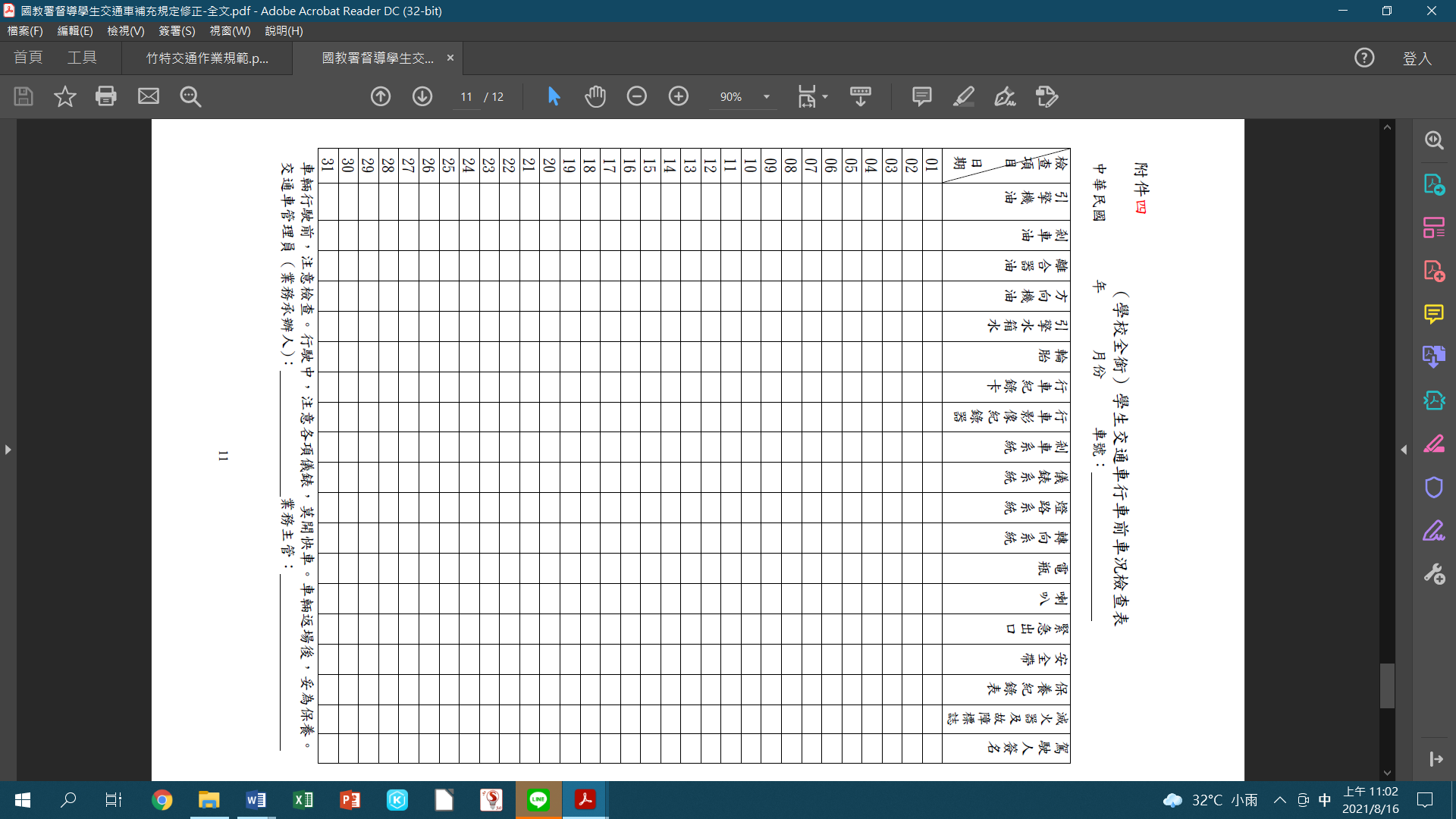 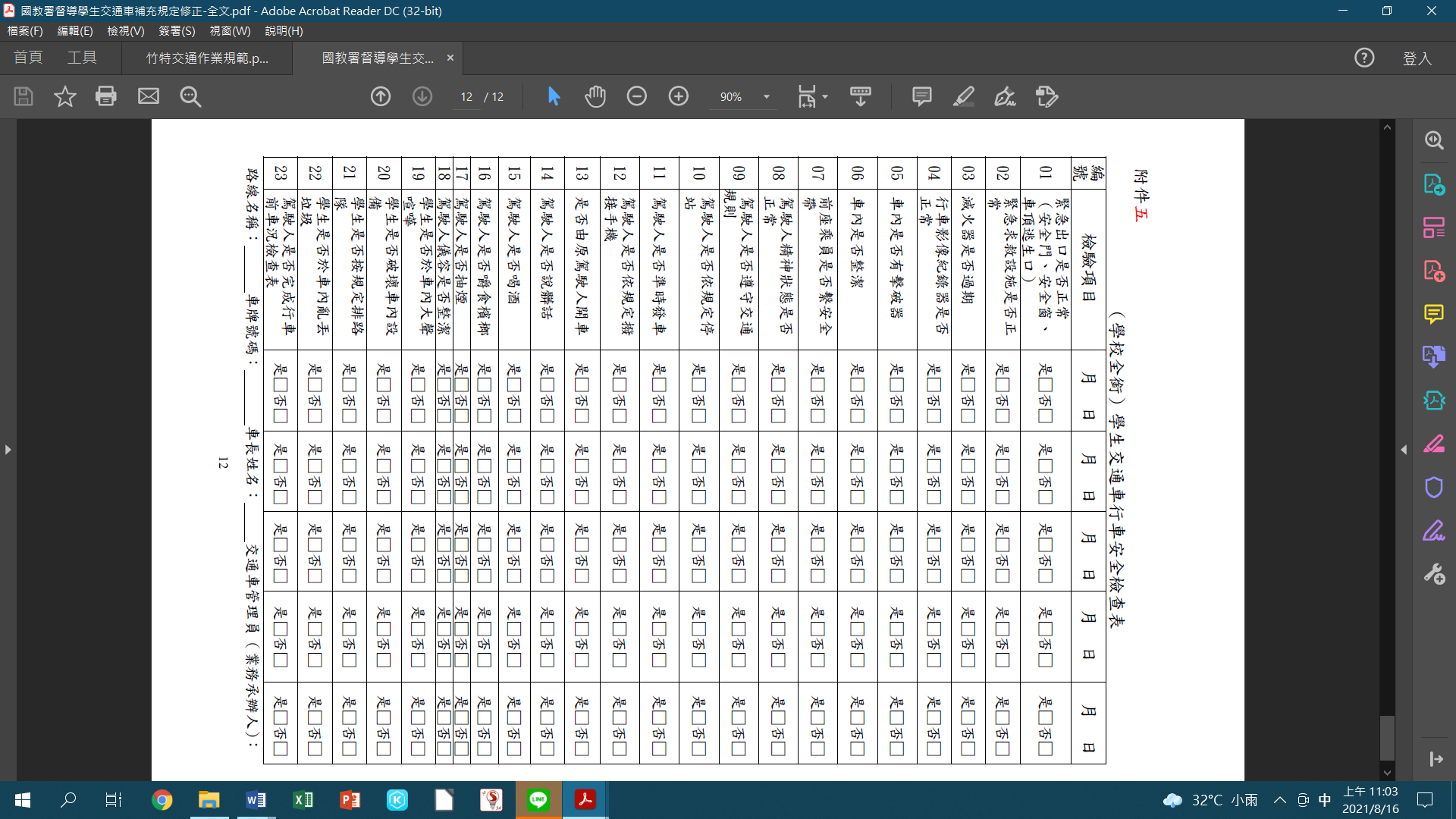 職務原職稱主席校長委員教師兼秘書委員教師兼學務主任委員教師兼總務主任委員教師兼生教組長委員非兼行政教師代表委員非兼行政教師代表學生姓名學生姓名學生姓名學生姓名學部班級班級班級主要照顧者、關係範例：黃東大（父）主要照顧者、關係範例：黃東大（父）聯絡電話範例：李附特（母）□ 國小部□ 國中部□ 高職部實際居住地址實際居住地址申請交通車服務□是(右欄選路線、接送點)特殊需求：□輪椅 一般/特製/電動□助行器□其他(例如嬰兒推車)：□是(右欄選路線、接送點)特殊需求：□輪椅 一般/特製/電動□助行器□其他(例如嬰兒推車)：□是(右欄選路線、接送點)特殊需求：□輪椅 一般/特製/電動□助行器□其他(例如嬰兒推車)：□是(右欄選路線、接送點)特殊需求：□輪椅 一般/特製/電動□助行器□其他(例如嬰兒推車)：□是(右欄選路線、接送點)特殊需求：□輪椅 一般/特製/電動□助行器□其他(例如嬰兒推車)：池上方向(台9線)□7-11池上門市(中山路) □全家關山民族門市 □武陵派出所  □陽信銀行□其他: ________________________________________大武線方向(台11線，含知本)□大武遊客中心(前台汽站) □大溪國小□公車站______________________□知本田家(西昌街120號)  □南美行□其他: ________________________________________長濱方向(台11線)□7-11長濱門市  □7-11欣功門市　□真真檳榔攤□公車站______________________□興昌，前土地公廟(近98賣麵)　□小妹檳榔攤 □都蘭派出所 □都蘭糖廠 □風景管理處對面魚雕像□其他: ______________________市區線□救星教養院　　　□開封市場　　　□康橋安親班□7-11正東門市中華路一段372號□7-11東廣門市斜對面(中興路上)□其他: ________________________________________其他: ______________________________________池上方向(台9線)□7-11池上門市(中山路) □全家關山民族門市 □武陵派出所  □陽信銀行□其他: ________________________________________大武線方向(台11線，含知本)□大武遊客中心(前台汽站) □大溪國小□公車站______________________□知本田家(西昌街120號)  □南美行□其他: ________________________________________長濱方向(台11線)□7-11長濱門市  □7-11欣功門市　□真真檳榔攤□公車站______________________□興昌，前土地公廟(近98賣麵)　□小妹檳榔攤 □都蘭派出所 □都蘭糖廠 □風景管理處對面魚雕像□其他: ______________________市區線□救星教養院　　　□開封市場　　　□康橋安親班□7-11正東門市中華路一段372號□7-11東廣門市斜對面(中興路上)□其他: ________________________________________其他: ______________________________________池上方向(台9線)□7-11池上門市(中山路) □全家關山民族門市 □武陵派出所  □陽信銀行□其他: ________________________________________大武線方向(台11線，含知本)□大武遊客中心(前台汽站) □大溪國小□公車站______________________□知本田家(西昌街120號)  □南美行□其他: ________________________________________長濱方向(台11線)□7-11長濱門市  □7-11欣功門市　□真真檳榔攤□公車站______________________□興昌，前土地公廟(近98賣麵)　□小妹檳榔攤 □都蘭派出所 □都蘭糖廠 □風景管理處對面魚雕像□其他: ______________________市區線□救星教養院　　　□開封市場　　　□康橋安親班□7-11正東門市中華路一段372號□7-11東廣門市斜對面(中興路上)□其他: ________________________________________其他: ______________________________________池上方向(台9線)□7-11池上門市(中山路) □全家關山民族門市 □武陵派出所  □陽信銀行□其他: ________________________________________大武線方向(台11線，含知本)□大武遊客中心(前台汽站) □大溪國小□公車站______________________□知本田家(西昌街120號)  □南美行□其他: ________________________________________長濱方向(台11線)□7-11長濱門市  □7-11欣功門市　□真真檳榔攤□公車站______________________□興昌，前土地公廟(近98賣麵)　□小妹檳榔攤 □都蘭派出所 □都蘭糖廠 □風景管理處對面魚雕像□其他: ______________________市區線□救星教養院　　　□開封市場　　　□康橋安親班□7-11正東門市中華路一段372號□7-11東廣門市斜對面(中興路上)□其他: ________________________________________其他: ______________________________________池上方向(台9線)□7-11池上門市(中山路) □全家關山民族門市 □武陵派出所  □陽信銀行□其他: ________________________________________大武線方向(台11線，含知本)□大武遊客中心(前台汽站) □大溪國小□公車站______________________□知本田家(西昌街120號)  □南美行□其他: ________________________________________長濱方向(台11線)□7-11長濱門市  □7-11欣功門市　□真真檳榔攤□公車站______________________□興昌，前土地公廟(近98賣麵)　□小妹檳榔攤 □都蘭派出所 □都蘭糖廠 □風景管理處對面魚雕像□其他: ______________________市區線□救星教養院　　　□開封市場　　　□康橋安親班□7-11正東門市中華路一段372號□7-11東廣門市斜對面(中興路上)□其他: ________________________________________其他: ______________________________________申請交通車服務□否(自行接送)□否(自行接送)□否(自行接送)□否(自行接送)□否(自行接送)池上方向(台9線)□7-11池上門市(中山路) □全家關山民族門市 □武陵派出所  □陽信銀行□其他: ________________________________________大武線方向(台11線，含知本)□大武遊客中心(前台汽站) □大溪國小□公車站______________________□知本田家(西昌街120號)  □南美行□其他: ________________________________________長濱方向(台11線)□7-11長濱門市  □7-11欣功門市　□真真檳榔攤□公車站______________________□興昌，前土地公廟(近98賣麵)　□小妹檳榔攤 □都蘭派出所 □都蘭糖廠 □風景管理處對面魚雕像□其他: ______________________市區線□救星教養院　　　□開封市場　　　□康橋安親班□7-11正東門市中華路一段372號□7-11東廣門市斜對面(中興路上)□其他: ________________________________________其他: ______________________________________池上方向(台9線)□7-11池上門市(中山路) □全家關山民族門市 □武陵派出所  □陽信銀行□其他: ________________________________________大武線方向(台11線，含知本)□大武遊客中心(前台汽站) □大溪國小□公車站______________________□知本田家(西昌街120號)  □南美行□其他: ________________________________________長濱方向(台11線)□7-11長濱門市  □7-11欣功門市　□真真檳榔攤□公車站______________________□興昌，前土地公廟(近98賣麵)　□小妹檳榔攤 □都蘭派出所 □都蘭糖廠 □風景管理處對面魚雕像□其他: ______________________市區線□救星教養院　　　□開封市場　　　□康橋安親班□7-11正東門市中華路一段372號□7-11東廣門市斜對面(中興路上)□其他: ________________________________________其他: ______________________________________池上方向(台9線)□7-11池上門市(中山路) □全家關山民族門市 □武陵派出所  □陽信銀行□其他: ________________________________________大武線方向(台11線，含知本)□大武遊客中心(前台汽站) □大溪國小□公車站______________________□知本田家(西昌街120號)  □南美行□其他: ________________________________________長濱方向(台11線)□7-11長濱門市  □7-11欣功門市　□真真檳榔攤□公車站______________________□興昌，前土地公廟(近98賣麵)　□小妹檳榔攤 □都蘭派出所 □都蘭糖廠 □風景管理處對面魚雕像□其他: ______________________市區線□救星教養院　　　□開封市場　　　□康橋安親班□7-11正東門市中華路一段372號□7-11東廣門市斜對面(中興路上)□其他: ________________________________________其他: ______________________________________池上方向(台9線)□7-11池上門市(中山路) □全家關山民族門市 □武陵派出所  □陽信銀行□其他: ________________________________________大武線方向(台11線，含知本)□大武遊客中心(前台汽站) □大溪國小□公車站______________________□知本田家(西昌街120號)  □南美行□其他: ________________________________________長濱方向(台11線)□7-11長濱門市  □7-11欣功門市　□真真檳榔攤□公車站______________________□興昌，前土地公廟(近98賣麵)　□小妹檳榔攤 □都蘭派出所 □都蘭糖廠 □風景管理處對面魚雕像□其他: ______________________市區線□救星教養院　　　□開封市場　　　□康橋安親班□7-11正東門市中華路一段372號□7-11東廣門市斜對面(中興路上)□其他: ________________________________________其他: ______________________________________池上方向(台9線)□7-11池上門市(中山路) □全家關山民族門市 □武陵派出所  □陽信銀行□其他: ________________________________________大武線方向(台11線，含知本)□大武遊客中心(前台汽站) □大溪國小□公車站______________________□知本田家(西昌街120號)  □南美行□其他: ________________________________________長濱方向(台11線)□7-11長濱門市  □7-11欣功門市　□真真檳榔攤□公車站______________________□興昌，前土地公廟(近98賣麵)　□小妹檳榔攤 □都蘭派出所 □都蘭糖廠 □風景管理處對面魚雕像□其他: ______________________市區線□救星教養院　　　□開封市場　　　□康橋安親班□7-11正東門市中華路一段372號□7-11東廣門市斜對面(中興路上)□其他: ________________________________________其他: ______________________________________說明：本校服務學生遍及全縣，為保障乘車學生行車安全與就學權益，路線規劃需考量迴轉空間、路程、接送時間、路況及經費，故以省道及主要道路為主，無法深入巷弄、社區。請家長先行提供明顯路標，如學校、郵局、農會、公所、超商、派出所、活動中心等，盡量與其他學生在同一地點搭乘，以增加相互照應的安全性。上下車地點需一致，家長如欲設立新站，須符合上述各項條件，並考慮原有路線之順暢性，向學校提出申請，並由學校交通安全委員會審核後通知，實際運行路線，以校方探勘並安排為主。說明：本校服務學生遍及全縣，為保障乘車學生行車安全與就學權益，路線規劃需考量迴轉空間、路程、接送時間、路況及經費，故以省道及主要道路為主，無法深入巷弄、社區。請家長先行提供明顯路標，如學校、郵局、農會、公所、超商、派出所、活動中心等，盡量與其他學生在同一地點搭乘，以增加相互照應的安全性。上下車地點需一致，家長如欲設立新站，須符合上述各項條件，並考慮原有路線之順暢性，向學校提出申請，並由學校交通安全委員會審核後通知，實際運行路線，以校方探勘並安排為主。說明：本校服務學生遍及全縣，為保障乘車學生行車安全與就學權益，路線規劃需考量迴轉空間、路程、接送時間、路況及經費，故以省道及主要道路為主，無法深入巷弄、社區。請家長先行提供明顯路標，如學校、郵局、農會、公所、超商、派出所、活動中心等，盡量與其他學生在同一地點搭乘，以增加相互照應的安全性。上下車地點需一致，家長如欲設立新站，須符合上述各項條件，並考慮原有路線之順暢性，向學校提出申請，並由學校交通安全委員會審核後通知，實際運行路線，以校方探勘並安排為主。說明：本校服務學生遍及全縣，為保障乘車學生行車安全與就學權益，路線規劃需考量迴轉空間、路程、接送時間、路況及經費，故以省道及主要道路為主，無法深入巷弄、社區。請家長先行提供明顯路標，如學校、郵局、農會、公所、超商、派出所、活動中心等，盡量與其他學生在同一地點搭乘，以增加相互照應的安全性。上下車地點需一致，家長如欲設立新站，須符合上述各項條件，並考慮原有路線之順暢性，向學校提出申請，並由學校交通安全委員會審核後通知，實際運行路線，以校方探勘並安排為主。說明：本校服務學生遍及全縣，為保障乘車學生行車安全與就學權益，路線規劃需考量迴轉空間、路程、接送時間、路況及經費，故以省道及主要道路為主，無法深入巷弄、社區。請家長先行提供明顯路標，如學校、郵局、農會、公所、超商、派出所、活動中心等，盡量與其他學生在同一地點搭乘，以增加相互照應的安全性。上下車地點需一致，家長如欲設立新站，須符合上述各項條件，並考慮原有路線之順暢性，向學校提出申請，並由學校交通安全委員會審核後通知，實際運行路線，以校方探勘並安排為主。說明：本校服務學生遍及全縣，為保障乘車學生行車安全與就學權益，路線規劃需考量迴轉空間、路程、接送時間、路況及經費，故以省道及主要道路為主，無法深入巷弄、社區。請家長先行提供明顯路標，如學校、郵局、農會、公所、超商、派出所、活動中心等，盡量與其他學生在同一地點搭乘，以增加相互照應的安全性。上下車地點需一致，家長如欲設立新站，須符合上述各項條件，並考慮原有路線之順暢性，向學校提出申請，並由學校交通安全委員會審核後通知，實際運行路線，以校方探勘並安排為主。說明：本校服務學生遍及全縣，為保障乘車學生行車安全與就學權益，路線規劃需考量迴轉空間、路程、接送時間、路況及經費，故以省道及主要道路為主，無法深入巷弄、社區。請家長先行提供明顯路標，如學校、郵局、農會、公所、超商、派出所、活動中心等，盡量與其他學生在同一地點搭乘，以增加相互照應的安全性。上下車地點需一致，家長如欲設立新站，須符合上述各項條件，並考慮原有路線之順暢性，向學校提出申請，並由學校交通安全委員會審核後通知，實際運行路線，以校方探勘並安排為主。說明：本校服務學生遍及全縣，為保障乘車學生行車安全與就學權益，路線規劃需考量迴轉空間、路程、接送時間、路況及經費，故以省道及主要道路為主，無法深入巷弄、社區。請家長先行提供明顯路標，如學校、郵局、農會、公所、超商、派出所、活動中心等，盡量與其他學生在同一地點搭乘，以增加相互照應的安全性。上下車地點需一致，家長如欲設立新站，須符合上述各項條件，並考慮原有路線之順暢性，向學校提出申請，並由學校交通安全委員會審核後通知，實際運行路線，以校方探勘並安排為主。說明：本校服務學生遍及全縣，為保障乘車學生行車安全與就學權益，路線規劃需考量迴轉空間、路程、接送時間、路況及經費，故以省道及主要道路為主，無法深入巷弄、社區。請家長先行提供明顯路標，如學校、郵局、農會、公所、超商、派出所、活動中心等，盡量與其他學生在同一地點搭乘，以增加相互照應的安全性。上下車地點需一致，家長如欲設立新站，須符合上述各項條件，並考慮原有路線之順暢性，向學校提出申請，並由學校交通安全委員會審核後通知，實際運行路線，以校方探勘並安排為主。說明：本校服務學生遍及全縣，為保障乘車學生行車安全與就學權益，路線規劃需考量迴轉空間、路程、接送時間、路況及經費，故以省道及主要道路為主，無法深入巷弄、社區。請家長先行提供明顯路標，如學校、郵局、農會、公所、超商、派出所、活動中心等，盡量與其他學生在同一地點搭乘，以增加相互照應的安全性。上下車地點需一致，家長如欲設立新站，須符合上述各項條件，並考慮原有路線之順暢性，向學校提出申請，並由學校交通安全委員會審核後通知，實際運行路線，以校方探勘並安排為主。說明：本校服務學生遍及全縣，為保障乘車學生行車安全與就學權益，路線規劃需考量迴轉空間、路程、接送時間、路況及經費，故以省道及主要道路為主，無法深入巷弄、社區。請家長先行提供明顯路標，如學校、郵局、農會、公所、超商、派出所、活動中心等，盡量與其他學生在同一地點搭乘，以增加相互照應的安全性。上下車地點需一致，家長如欲設立新站，須符合上述各項條件，並考慮原有路線之順暢性，向學校提出申請，並由學校交通安全委員會審核後通知，實際運行路線，以校方探勘並安排為主。監護人簽名(或法定代理人)監護人簽名(或法定代理人)監護人簽名(或法定代理人)乘車地點校方填寫與簽章乘車地點校方填寫與簽章